INFORME DE GESTIONES DIP. MARCELO DE JESÚS TORRES COFIÑOENEROSe partió rosca de reyes con vecinos de distintos sectores de colonias Sol de Oriente, Loma Real, Joyas del Oriente, Villas la Merced y Obispado.Asistió a los Ejidos la Unión, La Paz, La Partida y Veredas de la Paz en donde repartió 480 cobijas.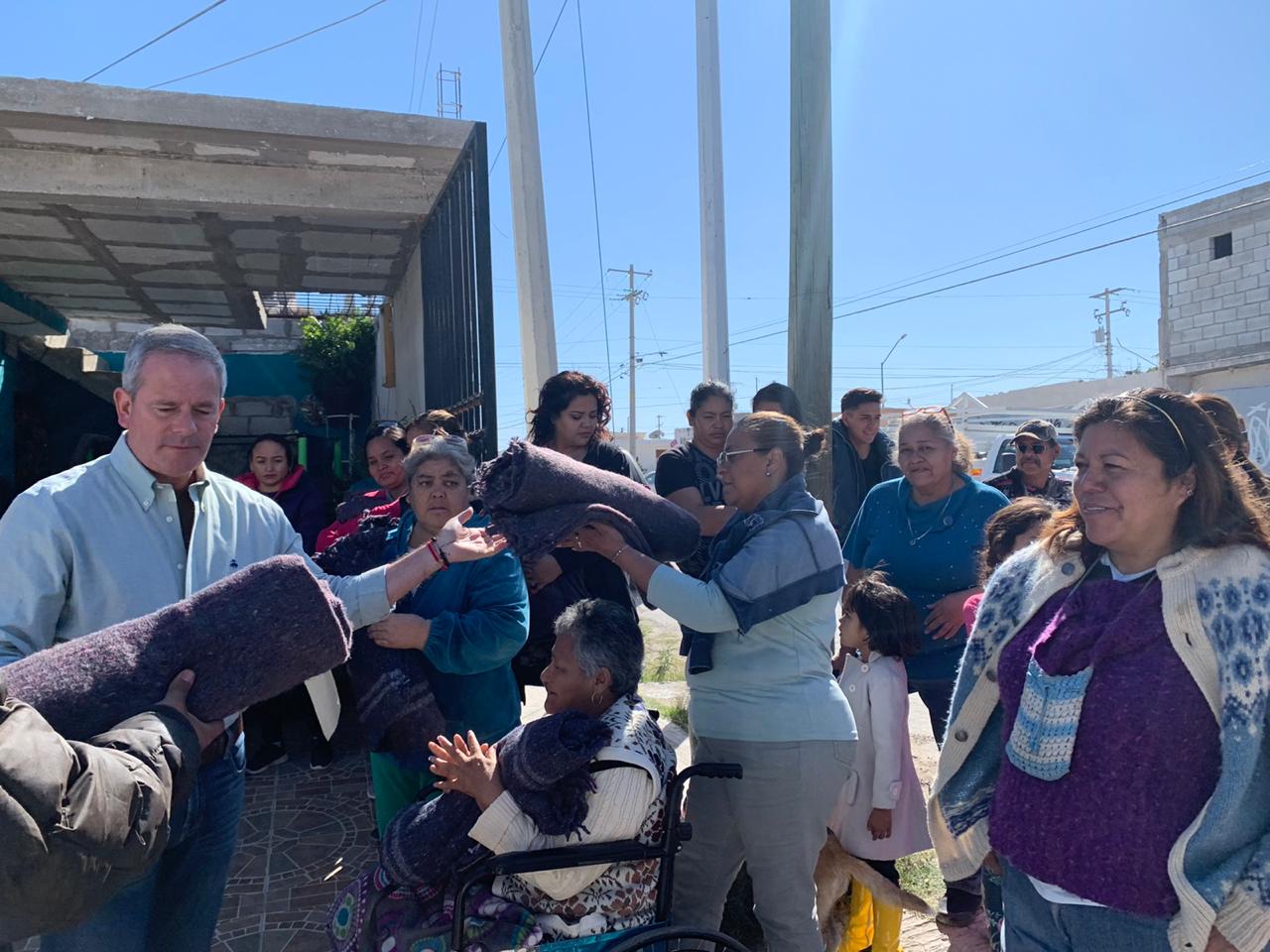 